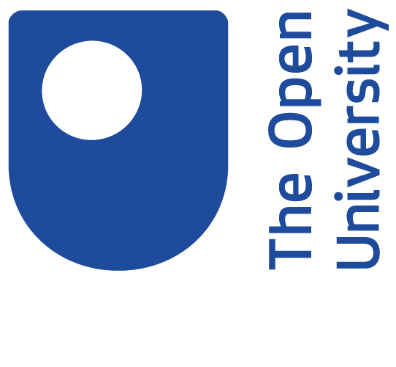 Time to ThinkOpen University Journeys in British and Irish prisons during the years of conflict, 1972-2000ImportantEvery effort is made to ensure the accuracy of this transcript, however no transcript is an exact translation of the spoken word, and this document is intended to be a guide to the original recording, not replace it.In some cases, interviewees may have made changes to the transcript.Personal/sensitive information regarding individuals who may be living has been removed from transcripts where necessary.Copyright and Permissions Rights owned or controlled by The Open University. 

All use of this transcript in part or in full requires prior permission from The Open University Archive.This transcript must not be shared beyond Open University Staff without prior permission from The Open University Archive.Please contact university-archive@open.ac.uk to discuss possible use of the content.This audio appears in the OpenLearn course, Coping with isolation: Time to Think: https://www.open.edu/openlearn/health-sports-psychology/coping-isolation-time-think/content-section-overview Session 3 audioEddie KinnerWell, I mean you have to bear in mind that the prison environment I was in was an unusual prison environment, and I think in and around the time that I started The Open University courses there was, you were evolving in confinement but you were evolving in a way in terms of, some people would lie, laze about and do nothing, other people would do handicrafts. Everybody got their day in differently, and I watched different people. I would have watched different people saying, ‘Okay, I mean, we are doing indeterminate sentences, we have no idea, we may never get out of here but in the possibilities that we do, how are we going to be able to keep down a day’s work if we lie about?’  